Statsminister Erna Solberg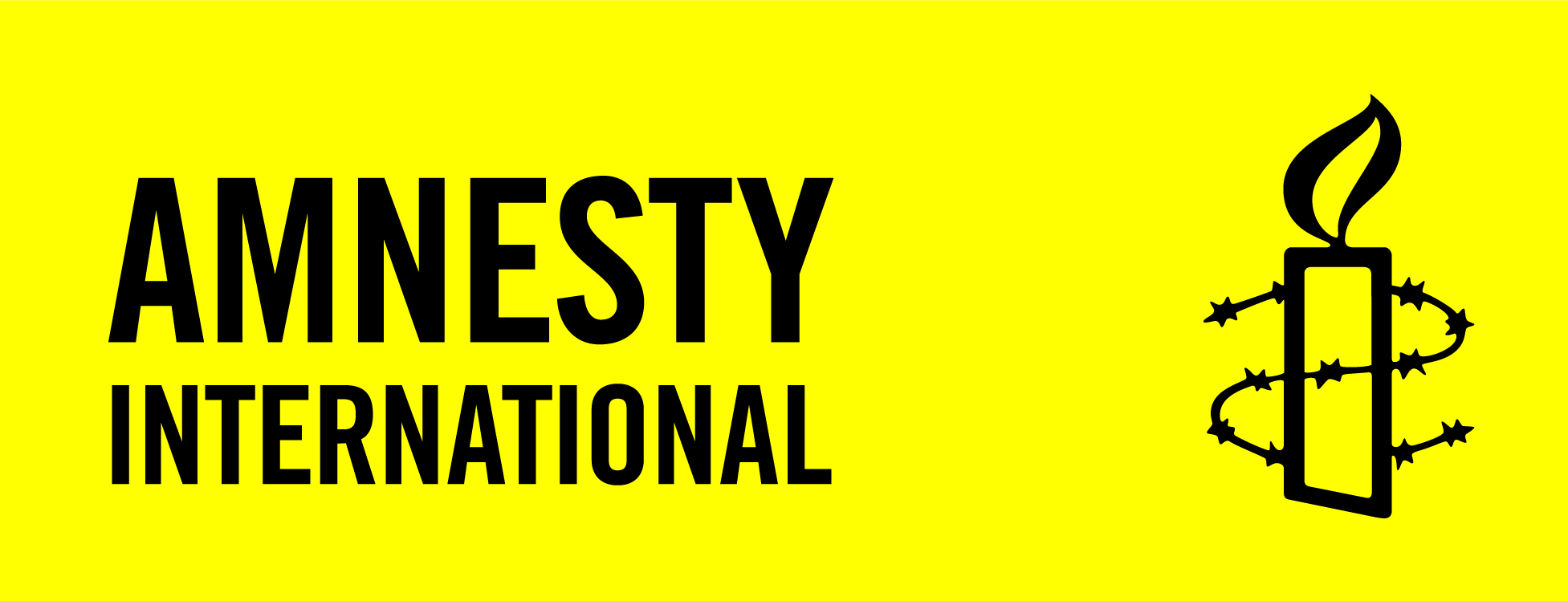 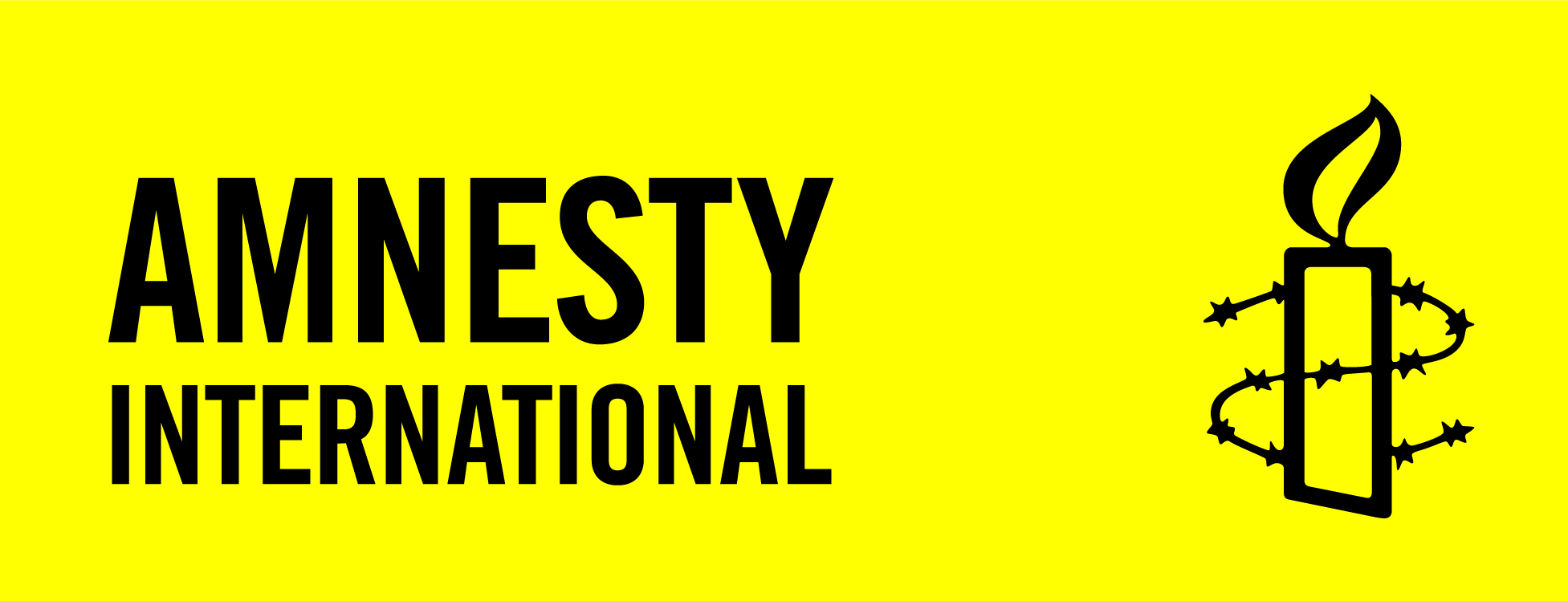 Statsministerens kontorPostboks 8001 Dep0030 OsloInnspill om menneskerettighetssituasjonen i Kina i sammenheng med statsministerens besøk til landetInnledningsvis vil vi, de fem undertegnende organisasjonene, gjerne fastslå at vi synes det er positivt at Norge og Kina gjenoppretter normale politiske relasjoner. Den moderne menneskerettighetstanken bygger på at disse rettighetene er grunnverdiene for det internasjonale samfunnet og skal beskyttes og fremmes gjennom at landene holder hverandre ansvarlige. En god dialog mellom statene er forutsetning for at dette skal fungere.Kinesiske myndigheter har imidlertid lagt seg på en linje der de prøver å bruke sin økonomiske og politiske makt til å tvinge andre land til å ti stille om kritikkverdige menneskerettighetsforhold i Kina. Hvis de lykkes med det, blir det ikke bare livsfarlig for alle de modige menneskerettighetsforkjemperne i landet som er helt avhengig av at det internasjonale samfunnet ikke svikter dem, det sender også svært farlige signaler til kinesiske og andre lands myndigheter om at internasjonale avtaler om menneskerettighetene lett kan forhandles bort.Kina har store menneskerettslige utfordringer som på en del områder er resultat av en bevisst og systematisk politikk. Både sentrale og lokale styresmakter står ansvarlig for omfattende brudd på sivile rettigheter, fra ytrings- og trosfrihet til retten til rettferdig rettergang, men også systematisk diskriminering og marginalisering av enkelte etniske grupper.Ytringsfrihet og forfølgelse av advokaterI de siste årene har vi sett en alarmerende opptrapping av forfølgelse, trakassering og fengsling av personer som stiller kritiske spørsmål til måten Kina styres på. De som rammes hardest er personer som avslører maktmisbruk og ulovligheter fra myndighetenes side eller prøver å oppmuntre til en fredelig offentlig debatt blant kinesere om hva slags stat de vil leve i. I tillegg blir stadig flere advokater arrestert eller på andre måter hindret i å utøve sitt yrke hvis de prøver å ta opp saker som er ubekvemme for styresmaktene.9. juli 2015 satte kinesiske myndigheter i gang en klappjakt på menneskerettighetsforkjempere og advokater. I løpet av en måned ble minst 248 personer arrestert eller avhørt. Advokaten Zhou Shifeng og menneskerettsforkjemperne Gou Hongguo og Hu Shigen ble senere dømt til flere års fengsel for å ha prøvd å «undergrave staten». Seks andre av de som ble arrestert i juli 2015 er fortsatt i varetekt, siktet for «å søke krangel», «forsøk på å undergrave staten» og lignende anklager, og minst 20 har bitt løslatt på prøve og er delvis fortsatt under streng politikontroll.Myndighetenes og Kommunistpartiets kontroll over det kinesiske rettsvesenet og forfølgelsen av advokater som ikke gjør noe annet enn jobben sin, undergraver kinesernes rett til rettferdig rettergang og et samfunn basert på lov og rett og gjør det vanskelig og svært risikabelt for landets borgere å prøve å forsvare seg mot maktmisbruk, korrupsjon og andre overgrep fra myndighetspersoner. Sensur og overvåking av internettKinesiske myndigheters omfattende inngrep i menneskenes rett til å søke, motta og dele informasjon rammer ikke bare menneskerettighetsforkjempere. Kinesiske myndigheter har brukt enorme ressurser på å bygge det som muligens er verdens mest avanserte system for overvåking og sensur av internett. I november i fjor vedtok Folkekongressen en ny lov om internettsikkerhet, som gir myndighetene store fullmakter til å bryte ytringsfrihet og retten til privatliv. Loven forbyr blant annet bruken av internett til å «skade nasjonale interesser» eller «undergrave den sosiale ordenen» - formuleringer som ofte blir brukt som grunnlag for å fengsle personer som avslører menneskerettighetsbrudd eller på andre måter kritiserer myndighetene.Lover og regler som definerer hvilke meningsytringer som er tillatt både på internett og i tradisjonelle medier er generelt svært utydelige og vide, og de åpner for alle slags tolkninger fra myndighetenes side. Dette fører til omfattende selvsensur blant journalister, bloggere, forfattere og andre som uttrykker seg offentlig og kveler nødvendig samfunnsdebatt.DødsstraffDet er ikke bare uklare lover og fraværet av et uavhengig rettssystem som undergraver rettssikkerheten til kineserne, men også hemmelighold rundt rettslige temaer som myndighetene oppfatter som sensitive. Dette blir spesielt tydelig i sammenheng med bruken av dødsstraff i Kina. Etter alt å dømme, er det fortsatt flere tusen mennesker som blir henrettet i Kina hvert år. Kinesiske myndigheter påstår riktignok at bruken av dødsstraff blir stadig mer begrenset, og at den bare blir brukt «mot et lite antall ytterst alvorlige forbrytere», men samtidig behandles informasjon om dødsstraff fortsatt som statshemmelighet. Mangelen på konkret statistikk om bruken av dødsstraff i Kina gjør det ikke bare umulig å bedømme om den påståtte positive utviklingen er reell, men hindrer også enhver meningsfull debatt om dette temaet innad i landet.Diskriminering av tibetanere og uigurereEtniske tibetanere er utsatt for omfattende diskriminering og brudd på retten til ytrings-, religions- og forsamlingsfrihet, både i den autonome regionen Tibet og i andre deler av Kina. I januar 2016 ble den tibetanske butikkeieren Tashi Wangchuk arrestert og siktet for «forsøk om å hisse opp til separatisme» fordi han hadde uttrykt et ønske om tibetansk som undervisningsfag på skolene i Tibet i et intervju med en journalist av The New York Times. Han er fortsatt i varetekt i påvente av en rettssak.Mens kinesere flest nyter en større grad av frihet og i økende grad reiser utenlands, opplever tibetanere i og utenfor den autonome regionen regelmessig å bli nektet pass og reisedokumenter. Deres bevegelsesfrihet er sterkt hemmet.. Systematisk etnisk og religiøs diskriminering rammer også etniske uigurere i den autonome regionen Xinjiang Uigur. I september 2014 ble den uigurske økonomiprofessoren Ilham Tohti dømt til livstid i fengsel for «separatisme» fordi han hadde laget en internettside som la opp til dialog mellom uigurere og han-kinesere og informerte om uigurernes situasjon.TrosfrihetBrudd på religionsfrihet rammer også andre trossamfunn i Kina. September i fjor ble det lagt frem et forslag om å gi forskjellige kinesiske myndigheter økt adgang til å begrense religionsutøvelsen for å «stoppe infiltrering og ekstremisme». Kinesiske advokater som forsvarer kinesere som blir forfulgt på grunn av sin tro risikerer å miste sin tillatelse eller å havne selv i fengsel. Spesielt brutalt og omfattende er forfølgelsen av Falun Gong-utøvere: Besittelse av Falun Gong-litteratur kan være nok for å bli arrestert, torturert og dømt til lange fengselsstraffer.I juli 2016 satte lokale myndigheter i gang med å rive en stor del av Larung Gar i provinsen Sichuan, muligens verdens største buddhistiske samfunn med over 10.000 innbyggere. Mange ser på dette som et forsøk på å svekke den tibetanske buddhismens innflytelse i Tibet. Faglige rettigheterKina har i de siste årene fått flere lover og bestemmelser for å beskytte arbeidstakernes rettigheter. Implementeringen av disse bestemmelsene har imidlertid vært ytterst svakt. Uavhengige fagforeninger er fortsatt forbudt, og de lokale forgreningene av den statlige kinesiske fagforeningen er ofte under kontroll av bedriftsledelsen, slik at de har lite rom for å ivareta de ansattes rettigheter.Den langsommere veksten i den kinesiske økonomien over de siste årene har ført til en sterk opptrapping av forfølgelse og trakassering av organisasjoner eller enkeltpersoner som engasjerer seg for arbeidstakernes rettigheter. Dette har vi spesielt observert i provinsen Guangdong som gjerne omtales som «verdens fabrikk» på grunn av de mange bedrifter i regionen som produserer varer som underleverandører for den globale industrien. Det må stilles krav til kinesiske myndigheterMenneskerettighetsbruddene i Kina er mange og alvorlige, og på en rekke områder går utviklingen fra vondt til verre. Det er helt avgjørende at kinesiske myndigheter får klar beskjed fra sine internasjonale partnere om at kravet om respekt for menneskerettighetene er grunnlag for internasjonal samhandling og ikke kan forhandles bort. Det er mange mennesker i Kina som våger å stå opp for sine og andres rettigheter uansett hvor risikabelt det er, for å bygge en bedre og tryggere fremtid, og for dem er vår støtte og solidaritet helt avgjørende.Derfor oppfordrer vi statsministeren til å uttrykke en klar forventing overfor kinesiske myndigheter om at Kina respekterer menneskerettighetene i tråd med internasjonal rett. Vi ber statsministeren spesielt om åuttrykke bekymring over forfølgelsen av menneskerettighetsforkjempere og advokater i Kina og kreve at kinesiske advokater må ha mulighet til å gi juridisk bistand uten trakassering, også i saker som myndighetene oppfatter som sensitiveunderstreke at ytringsfrihet er en menneskerett og en grunnleggende forutsetning for et velfungerende samfunn, og at ingen må straffes for å sette frem kritikk av myndighetene eller oppmuntre til eller delta i debatt om samfunnsrelevante temaer på en fredelig måteuttrykke bekymring over den omfattende sensuren av internett i Kinaoppfordre kinesiske myndigheter til å gjøre detaljert informasjon om landets bruk av dødsstraff offentlig tilgjengelig, inkludert antall henrettelser og dødsdommer per år og høyesterettens jurisdiksjon i dødsstraffsakeruttrykke bekymring over forfølgelsen av mennesker i Kina på grunn av sitt livssyn eller sin tro og spesielt de omfattende overgrepene Falun Gong-utøvere er utsatt forminne kinesiske myndigheter om sin forpliktelse til å respektere menneskerettighetene til etniske tibetanere og uigurere, inkludert deres rett til ytrings-, religions- og forsamlingsfrihet og deres rett til å bruke og lære sitt eget språk og å utøve sin kulturunderstreke at det forventes at kinesiske myndigheter gjør alt de kan for å realisere og beskytte faglige rettigheter som nedfelt i menneskerettighetene og ILO-konvensjonene og sørger for at arbeidstakere har adgang til reell beskyttelse av rettighetene sine og mulighet til å klage mot overtramp uten frykt for sanksjoner. Med vennlig hilsenFrode Elgesem, leder, Den norske advokatforeningens menneskerettighetsutvalgJohn Peder Egenæs, generalsekretær, Amnesty International i NorgeBjørn Engesland, generalsekretær, Den norske Helsingforskomité Hege Newth Nouri, generalsekretær, Norsk PENTsomo Svenningsen, styreleder, Den norske Tibetkomité 